ПРОТОКОЛ № 169заседания комиссии по рассмотрению споров о результатах определения кадастровой стоимости28.12.2022                                                                                                           г. СмоленскПредседательствующий: заместитель начальника Департамента имущественных и земельных отношений Смоленской области Елена Валерьевна Макаревская.Секретарь комиссии: начальник отдела учета областного имущества Департамента имущественных и земельных отношений Смоленской области Левченкова Ольга Алексеевна.Члены комиссии: заместитель руководителя Управления Федеральной службы государственной регистрации, кадастра и картографии по Смоленской области, заместитель председателя комиссии - Ольга Владимировна Нахаева, консультант-помощник Уполномоченного по защите прав предпринимателей в Смоленской области Анна Юрьевна Гуртий, член Ассоциации саморегулируемой организации «Национальная коллегия специалистов-оценщиков» Андрей Николаевич Рогулин.Присутствовали: консультант – руководитель сектора ОСГБУ «Фонд государственного имущества Смоленской области» Виктор Александрович Демьянов, оценщик ООО Оценочная компания «Гудвилл» Ольга Анатольевна Решетиловская.Повестка дня:1. Рассмотрение заявления Гаражно-строительного кооператива «Измеритель» (ОГРН: 1026701441920, адрес: г. Смоленск, ул. Шевченко) об оспаривании кадастровой стоимости земельного участка с кадастровым номером 67:27:0030433:2 площадью 70 622  кв. м, расположенного по адресу: Смоленская область,                           г. Смоленск, ул. Шевченко.2. Рассмотрение заявления об оспаривании кадастровой стоимости объекта недвижимости – магазина (смешанных товаров) с кадастровым номером 67:18:0000000:3271 площадью 725,6  кв. м, расположенного по адресу: Смоленская область, Смоленский район, Печерское с/п, д. Печерск, ул. Минская, д. 48.3. Рассмотрение заявления об оспаривании кадастровой стоимости объекта недвижимости – универсального магазина с кадастровым номером 67:18:1070101:1798 площадью 1408,1  кв. м, расположенного по адресу: Смоленская область, Смоленский район, Гнездовское сельское поселение, д. Новые Батеки,              ул. Витебская, д. 27.4. Рассмотрение заявления об оспаривании кадастровой стоимости земельного участка с кадастровым номером 67:18:0050301:1448 площадью 158 241  кв. м, расположенного по адресу: Смоленская область, Смоленский район, Пригорское с.п., 400 м севернее д. Рай.5. Рассмотрение заявления об оспаривании кадастровой стоимости земельного участка с кадастровым номером 67:27:0030902:22 площадью 7 384  кв. м, расположенного по адресу: Смоленская область, г. Смоленск, ул. Шевченко, 86.6. Рассмотрение заявления ООО «АКРУКС» (ОГРН: 1066731114900, адрес: Смоленская область, Смоленский район, д. Ковалевка, ул. Мясницкая, д. 1) об оспаривании кадастровой стоимости земельного участка с кадастровым номером 67:18:0000000:3726 площадью 36868 кв. м, расположенного по адресу: Смоленская область, Смоленский район, Пригорское сельское поселение, д. Ковалевка,                    ул. Мясницкая.7. Рассмотрение заявления ОАО «Сафоновомясопродукт» (ОГРН: 1026700947712, адрес: Смоленская область, Сафоновский район, г. Сафоново,                 ул. Радищева, 11) об оспаривании кадастровой стоимости объекта недвижимости – котельной с кадастровым номером 67:17:0010323:353 площадью 75,8 кв. м, расположенной по адресу: Смоленская область, Сафоновский район, Сафоновское городское поселение, г. Сафоново, ул. Радищева, д. 11.8. Рассмотрение заявления об оспаривании кадастровой стоимости земельного участка с кадастровым номером 67:27:0030901:70 площадью 1100 кв. м, расположенного по адресу: Смоленская область, г. Смоленск, ул. Смольянинова, 2.9. Рассмотрение заявления об оспаривании кадастровой стоимости объекта недвижимости – здания магазина с кадастровым номером 67:02:0010270:1429 площадью 311  кв. м, расположенного по адресу: Смоленская область, муниципальный район Вяземский, городское поселение Вяземское, г. Вязьма,                ул. 25 Октября, здание 60А.10. Рассмотрение заявления  ЗАО «Центромонтажавтоматика г. Смоленск» (ОГРН: 1026701433571, адрес: Смоленская область, г. Смоленск, ул. Петра Алексеева, д. 28)  об оспаривании кадастровой стоимости земельного участка с кадастровым номером 67:27:0031440:1 площадью 8 500  кв. м, расположенного по адресу: Смоленская область, г. Смоленск, ул. Петра Алексеева, 28.11. Рассмотрение заявления ООО «Пять» (ОГРН:1056758326767, адрес: Смоленская область, г. Смоленск, ул. Попова, д. 74, офис 7) об оспаривании кадастровой стоимости земельного участка с кадастровым номером 67:27:0031402:17 площадью 2 834  кв. м, расположенного по адресу: Смоленская область, г. Смоленск, ул. Попова, 74.12. Рассмотрение заявления об оспаривании кадастровой стоимости объекта недвижимости – торгового центра «Руднянский» с кадастровым номером 67:16:0150118:166 площадью 505,5  кв. м, расположенного по адресу: Смоленская область, Руднянский район, г. Рудня, ул. Колхозная, д. 13.13. Рассмотрение заявления об оспаривании кадастровой стоимости объекта недвижимости – здания «АБК под кафе, магазин, административное помещение и гостиницу» с кадастровым номером 67:16:0150108:37 площадью 969,8  кв. м, расположенного по адресу: Смоленская область, Руднянский район, г. Рудня, ул. 19 Гвардейской стрелковой дивизии, д. 35 А.14. Рассмотрение заявления об оспаривании кадастровой стоимости объекта недвижимости – здания гостиницы с кадастровым номером 67:17:1000201:204 площадью 939,1 кв. м, расположенного по адресу: Смоленская область, Сафоновский район, д. Вышегор, ул. 310, д. бн.15. Рассмотрение заявления об оспаривании кадастровой стоимости объекта недвижимости – нежилого помещения с кадастровым номером 67:02:0010229:457 площадью 53,1  кв. м, расположенного по адресу: Смоленская область, г. Вязьма,      ул. 1 Мая, д. 5, пом. торгово-офисное помещение № 2.16. Рассмотрение заявления об оспаривании кадастровой стоимости объекта недвижимости – нежилого здания с кадастровым номером 67:21:0010120:34 площадью 875,6  кв. м, расположенного по адресу: Смоленская область, Угранский район, с. Угра, ул. Ленина, д. 27.17. Рассмотрение заявления об оспаривании кадастровой стоимости объекта недвижимости – здания магазина по ул. Воинов-Интернационалистов в районе жилого дома № 5, корп. 1 в г. Вязьма Смоленской области с кадастровым номером 67:02:0010207:441 площадью 539,3  кв. м, расположенного по адресу: Смоленская область, Вяземский район, ул. Воинов-интернационалистов, д. 5А.18. Рассмотрение заявления об оспаривании кадастровой стоимости земельного участка с кадастровым номером 67:27:0031409:13 площадью 2478  кв. м, расположенного по адресу: Смоленская область, г. Смоленск, ул. Рыленкова, земельный участок 77А.19. Рассмотрение заявления об оспаривании кадастровой стоимости объекта недвижимости – автомойки с кадастровым номером 67:17:0010533:2 площадью 202,8  кв. м, расположенной по адресу: Смоленская область, Сафоновский район,               г. Сафоново, ул. Октябрьская, д. 45.20. Рассмотрение заявления об оспаривании кадастровой стоимости объектов недвижимости:- склада-холодильника с кадастровым номером 67:27:0031727:490 площадью 906,6  кв. м, расположенного по адресу: Смоленская область, г. Смоленск, шоссе Рославльское, 7 км;- гаража с кадастровым номером 67:27:0031727:489 площадью 411,4  кв. м, расположенного по адресу: Смоленская область, г. Смоленск, шоссе Рославльское,        7 км.21. Рассмотрение заявления об оспаривании кадастровой стоимости объектов недвижимости:- навеса для тары с кадастровым номером 67:27:0013003:63 площадью                          377,1  кв. м, расположенного по адресу: Смоленская область, г. Смоленск,                      пер. Карачевский, д. 4;- галереи к разливу водок с кадастровым номером 67:27:0013003:79 площадью 278,9  кв. м, расположенной по адресу: Смоленская область, г. Смоленск,                      пер. Карачевский, д. 4;- подъездного железнодорожного пути с кадастровым номером 67:27:0013003:59 площадью 1 238  кв. м, расположенного по адресу: Смоленская область, г. Смоленск, пер. Карачевский, д. 4.22. Рассмотрение заявления об оспаривании кадастровой стоимости объекта недвижимости – здания с кадастровым номером 67:01:0010101:85 площадью                 522,3  кв. м, расположенного по адресу: Смоленская область, Велижский район,                г. Велиж, ул. Энгельса, д. 87а.23. Рассмотрение заявления об оспаривании кадастровой стоимости земельного участка с кадастровым номером 67:18:0040202:3094 площадью              2199 кв. м, расположенного по адресу: Смоленская область, Смоленский район, Михновское сельское поселение, д. Ясенная.24. Рассмотрение заявления об оспаривании кадастровой стоимости объекта недвижимости – здания с административными и складскими помещениями для хранения и сбыта ветеринарных и лекарственных средств с кадастровым номером 67:18:0040202:1623 площадью 2789,6  кв. м, расположенного по адресу: Смоленская область, Смоленский район, Михновское сельское поселение, д. Михновка,                     ул. Солнечная, д. 1.25. Рассмотрение заявления об оспаривании кадастровой стоимости земельных участков:- с кадастровым номером 67:18:3650101:1083 площадью 2000  кв. м, расположенного по адресу: Смоленская область, Смоленский район, Корохоткинское сельское поселение, п. Гедеоновка;- с кадастровым номером 67:18:3650101:1084 площадью 9206  кв. м, расположенного по адресу: Смоленская область, Смоленский район, Корохоткинское сельское поселение, п. Гедеоновка;- с кадастровым номером 67:18:3650101:1085 площадью 3129  кв. м, расположенного по адресу: Смоленская область, Смоленский район, Корохоткинское сельское поселение, п. Гедеоновка;- с кадастровым номером 67:18:3650101:1086 площадью 6656  кв. м, расположенного по адресу: Смоленская область, Смоленский район, Корохоткинское сельское поселение, п. Гедеоновка;- с кадастровым номером 67:18:3650101:1104 площадью 8548  кв. м, расположенного по адресу: Смоленская область, Смоленский район, Корохоткинское сельское поселение, п. Гедеоновка.26. Рассмотрение заявления ООО «МИ-Технология» (ОГРН: 1206700017260, адрес: г. Смоленск, Краснинское шоссе, д. 35А, офис 1) об оспаривании кадастровой стоимости объекта недвижимости – объекта незавершенного строительства с кадастровым номером 67:27:0031101:304 площадью 752  кв. м, расположенного по адресу: Смоленская область, г. Смоленск, 214036, ТЭЦ-2.27. Рассмотрение заявления ООО «МИ-Технология» (ОГРН: 1206700017260, адрес: г. Смоленск, Краснинское шоссе, д. 35А, офис 1)  об оспаривании кадастровой стоимости объекта недвижимости –  объекта незавершенного строительства с кадастровым номером 67:27:0031101:306 площадью 1195  кв. м, расположенного по адресу: Смоленская область, г. Смоленск, 214036, ТЭЦ-2.28. Рассмотрение заявления ООО «МИ-Технология» (ОГРН: 1206700017260, адрес: г. Смоленск, Краснинское шоссе, д. 35А, офис 1) об оспаривании кадастровой стоимости объекта недвижимости – арматурной мастерской с кадастровым номером 67:27:0031602:119 площадью 587,1  кв. м, расположенной по адресу: Смоленская область, г. Смоленск, ТЭЦ-2.29. Рассмотрение заявления об оспаривании кадастровой стоимости объекта недвижимости – административно-бытового корпуса с кадастровым номером 67:15:0360101:476 площадью 5 514,9  кв. м, расположенного по адресу: Смоленская область, Рославльский район, Остерское сельское поселение, д. Павловка,                ул. Рославльская, д. 2А.30. Рассмотрение заявления об оспаривании кадастровой стоимости объекта недвижимости – мясожирового корпуса с кадастровым номером 67:15:2120101:369 площадью 10 436,7  кв. м, расположенного по адресу: Смоленская область, Рославльский район, Остерское сельское поселение, д. Павловка. 31. Рассмотрение заявления ООО «МЕЛИССА» (ОГРН: 1106732003464, адрес: Смоленская область, г. Смоленск, ул. Генерала Паскевича, д. 13) об оспаривании кадастровой стоимости земельного участка с кадастровым номером 67:27:0031510:1355 площадью 1361  кв. м, расположенного по адресу: Смоленская область, г. Смоленск, ул. Генерала Паскевича, участок 7.Заявления поданы на основании установления рыночной стоимости объектов недвижимости, определенной на дату, по состоянию на которую определена их кадастровая стоимость.Вопрос 1. Рассмотрение заявления Гаражно-строительного кооператива «Измеритель» (ОГРН: 1026701441920, адрес: г. Смоленск, ул. Шевченко),                        вх. № 11992 от 06.12.2022, об оспаривании кадастровой стоимости земельного участка с кадастровым номером 67:27:0030433:2.Выступили: Елена Валерьевна Макаревская.Постановили: проголосовать по вопросу определения кадастровой стоимости земельного участка в размере его рыночной стоимости, указанной в отчете об оценке рыночной стоимости от 05.12.2022 № 793-З-22 СМК АОК 04, составленном ООО «Агентство оценки Ковалевой и Компании».Проголосовали:Елена Валерьевна Макаревская 	Ольга Владимировна Нахаева	Андрей Николаевич Рогулин	Анна Юрьевна Гуртий 	По итогам голосования «за» проголосовали 4 человека, «против» - 0.Принято решение: определить кадастровую стоимость земельного участка в размере его рыночной стоимости, указанной в отчете об оценке рыночной стоимости от 05.12.2022 № 793-З-22 СМК АОК 04, составленном ООО «Агентство оценки Ковалевой и Компании», по состоянию на 01.01.2020 в размере 30 720 570 (Тридцать миллионов семьсот двадцать тысяч пятьсот семьдесят) рублей.Вопрос 2. Рассмотрение заявления, вх. № 11991 от 06.12.2022, об оспаривании кадастровой стоимости земельного участка с кадастровым номером 67:18:0000000:3271.Выступили: Елена Валерьевна Макаревская. Постановили: проголосовать по вопросу определения кадастровой стоимости земельного участка в размере его рыночной стоимости, указанной в отчете об оценке рыночной стоимости от 05.12.2022 № 788-ОКС-22 СМК АОК 04, составленном ООО «Агентство оценки Ковалевой и Компании».Проголосовали:Елена Валерьевна Макаревская 	Ольга Владимировна Нахаева	Андрей Николаевич Рогулин	Анна Юрьевна Гуртий 	По итогам голосования «за» проголосовали 4 человека, «против» - 0.Принято решение: определить кадастровую стоимость земельного участка в размере его рыночной стоимости, указанной в отчете об оценке рыночной стоимости от 05.12.2022 № 788-ОКС-22 СМК АОК 04, составленном                       ООО «Агентство оценки Ковалевой и Компании», по состоянию на 19.11.2019 в размере 9 363 493 (Девять миллионов триста шестьдесят три тысячи четыреста девяносто три) рубля.Вопрос 3. Рассмотрение заявления, вх. № 11990 от 06.12.2022, об оспаривании кадастровой стоимости объекта недвижимости с кадастровым номером 67:18:1070101:1798.Выступили: Елена Валерьевна Макаревская.Постановили: проголосовать по вопросу определения кадастровой стоимости объекта недвижимости в размере его рыночной стоимости, указанной в отчете об оценке рыночной стоимости от 02.12.2022 № 766/2-ОКС-22 СМК АОК 04, составленном ООО «Агентство оценки Ковалевой и Компании».	Проголосовали:Елена Валерьевна Макаревская 	Ольга Владимировна Нахаева	Андрей Николаевич Рогулин	Анна Юрьевна Гуртий 	По итогам голосования «за» проголосовали 4 человека, «против» - 0.Принято решение: определить кадастровую стоимость объекта недвижимости в размере его рыночной стоимости, указанной в отчете об оценке рыночной стоимости от 02.12.2022 № 766/2-ОКС-22 СМК АОК 04, составленном ООО «Агентство оценки Ковалевой и Компании», по состоянию на 31.10.2018 в размере 13 351 173 (Тринадцать миллионов триста пятьдесят одна тысяча сто семьдесят три) рубля.Вопрос 4. Рассмотрение заявления, вх. № 12037 от 07.12.2022, об оспаривании кадастровой стоимости земельного участка с кадастровым номером 67:18:0050301:1448.Выступили: Елена Валерьевна Макаревская.Постановили: проголосовать по вопросу определения кадастровой стоимости земельного участка в размере его рыночной стоимости, указанной в отчете об оценке рыночной стоимости от 23.11.2022 № 758/1-З-22 СМК АОК 04, составленном ООО «Агентство оценки Ковалевой и Компании».	Проголосовали:Елена Валерьевна Макаревская 	Ольга Владимировна Нахаева	Андрей Николаевич Рогулин	Анна Юрьевна Гуртий 	По итогам голосования «за» проголосовали 4 человека, «против» - 0.Принято решение: определить кадастровую стоимость земельного участка  в размере его рыночной стоимости, указанной в отчете об оценке рыночной стоимости от 23.11.2022 № 758/1-З-22 СМК АОК 04, составленном ООО «Агентство оценки Ковалевой и Компании», по состоянию на 01.01.2020 в размере 1 582 410 (Один миллион пятьсот восемьдесят две тысячи четыреста десять) рублей.Вопрос 5. Рассмотрение заявления, вх. № 12038 от 07.12.2022, об оспаривании кадастровой стоимости земельного участка с кадастровым номером 67:27:0030902:22.Выступили: Елена Валерьевна Макаревская.Постановили: проголосовать по вопросу определения кадастровой стоимости земельного участка в размере его рыночной стоимости, указанной в отчете об оценке рыночной стоимости от 21.11.2022 № 758/2-З-22 СМК АОК 04, составленном ООО «Агентство оценки Ковалевой и Компании».Проголосовали:Елена Валерьевна Макаревская 	Ольга Владимировна Нахаева	Андрей Николаевич Рогулин	Анна Юрьевна Гуртий 	По итогам голосования «за» проголосовали 4 человека, «против» - 0.Принято решение: определить кадастровую стоимость земельного участка в размере его рыночной стоимости, указанной в отчете об оценке рыночной стоимости от 21.11.2022 № 758/2-З-22 СМК АОК 04, составленном ООО «Агентство оценки Ковалевой и Компании», по состоянию на 01.01.2020 в размере 5 501 080 (Пять миллионов пятьсот одна тысяча восемьдесят) рублей.Вопрос 6. Рассмотрение заявления ООО «АКРУКС» (ОГРН: 1066731114900, адрес: Смоленская область, Смоленский район, д. Ковалевка, ул. Мясницкая, д. 1),                          вх. № 12063 от 08.12.2022, об оспаривании кадастровой стоимости земельного участка с кадастровым номером 67:18:0000000:3726.Выступили: Елена Валерьевна Макаревская.Постановили: проголосовать по вопросу определения кадастровой стоимости земельного участка в размере его рыночной стоимости, указанной в отчете об оценке рыночной стоимости от 07.12.2022 № 783-З-22 СМК АОК 04, составленном ООО «Агентство оценки Ковалевой и Компании».Проголосовали:Елена Валерьевна Макаревская 	Ольга Владимировна Нахаева	Андрей Николаевич Рогулин	Анна Юрьевна Гуртий 	По итогам голосования «за» проголосовали 4 человека, «против» - 0. Принято решение: определить кадастровую стоимость земельного участка в размере его рыночной стоимости, указанной в отчете об оценке рыночной стоимости от 07.12.2022 № 783-З-22 СМК АОК 04, составленном ООО «Агентство оценки Ковалевой и Компании»,  по состоянию на 01.01.2020 в размере 6 581 076 (Шесть миллионов пятьсот восемьдесят одна тысяча семьдесят шесть) рублей.Вопрос 7. Рассмотрение заявления ОАО «Сафоновомясопродукт» (ОГРН: 1026700947712, адрес: Смоленская область, Сафоновский район, г. Сафоново,                 ул. Радищева, 11), вх. № 12065 от 08.12.2022, об оспаривании кадастровой стоимости объекта недвижимости с кадастровым номером 67:17:0010323:353.Выступили: Елена Валерьевна Макаревская.Постановили: проголосовать по вопросу определения кадастровой стоимости объекта недвижимости в размере его рыночной стоимости, указанной в отчете об оценке рыночной стоимости от 02.12.2022 № 705/2-ОКС-22 СМК АОК 04, составленном ООО «Агентство оценки Ковалевой и Компании».Проголосовали:Елена Валерьевна Макаревская 	Ольга Владимировна Нахаева	Андрей Николаевич Рогулин	Анна Юрьевна Гуртий 	По итогам голосования «за» проголосовали 4 человека, «против» - 0.Принято решение: определить кадастровую стоимость объекта недвижимости в размере его рыночной стоимости, указанной в отчете об оценке рыночной стоимости от 02.12.2022 № 705/2-ОКС-22 СМК АОК 04, составленном ООО «Агентство оценки Ковалевой и Компании», по состоянию на 17.03.2020 в размере 323 064 (Триста двадцать три тысячи шестьдесят четыре) рубля.Вопрос 8. Рассмотрение заявления, вх. № 12064 от 08.12.2022, об оспаривании кадастровой стоимости земельного участка с кадастровым номером 67:27:0030901:70.Выступили: Елена Валерьевна Макаревская.Постановили: проголосовать по вопросу определения кадастровой стоимости земельного участка в размере его рыночной стоимости, указанной в отчете об оценке рыночной стоимости от 29.11.2022 № 764-З-22 СМК АОК 04, составленном ООО «Агентство оценки Ковалевой и Компании».Проголосовали:Елена Валерьевна Макаревская 	Ольга Владимировна Нахаева	Андрей Николаевич Рогулин	Анна Юрьевна Гуртий 	По итогам голосования «за» проголосовали 4 человека, «против» - 0.Принято решение: определить кадастровую стоимость земельного участка в размере его рыночной стоимости, указанной в отчете об оценке рыночной стоимости от 29.11.2022 № 764-З-22 СМК АОК 04, составленном ООО «Агентство оценки Ковалевой и Компании», по состоянию на 01.01.2020 в размере 1 545 060 (Один миллион пятьсот сорок пять тысяч шестьдесят) рублей.Вопрос 9. Рассмотрение заявления, вх. № 12066 от 08.12.2022, об оспаривании кадастровой стоимости объекта недвижимости с кадастровым номером 67:02:0010270:1429.Выступили: Елена Валерьевна Макаревская.Постановили: проголосовать по вопросу определения кадастровой стоимости объекта недвижимости в размере его рыночной стоимости, указанной в отчете об оценке рыночной стоимости от 06.12.2022 № 691-ОКС-22 СМК АОК 04, составленном ООО «Агентство оценки Ковалевой и Компании».Проголосовали:Елена Валерьевна Макаревская 	Ольга Владимировна Нахаева	Андрей Николаевич Рогулин	Анна Юрьевна Гуртий 	По итогам голосования «за» проголосовали 4 человека, «против» - 0.Принято решение: определить кадастровую стоимость объекта недвижимости  в размере его рыночной стоимости, указанной в отчете об оценке рыночной стоимости от 06.12.2022 № 691-ОКС-22 СМК АОК 04, составленном ООО «Агентство оценки Ковалевой и Компании», по состоянию на 08.11.2019 в размере 4 970 829 (Четыре миллиона девятьсот семьдесят тысяч восемьсот двадцать девять) рублей.Вопрос 10. Рассмотрение заявления ЗАО «Центромонтажавтоматика               г. Смоленск» (ОГРН: 1026701433571, адрес: Смоленская область, г. Смоленск,                ул. Петра Алексеева, д. 28), вх. № 12123 от 09.12.2022, об оспаривании кадастровой стоимости земельного участка с кадастровым номером 67:27:0031440:1.Выступили: Елена Валерьевна Макаревская.Постановили: проголосовать по вопросу определения кадастровой стоимости земельного участка в размере его рыночной стоимости, указанной в отчете об оценке рыночной стоимости от 07.12.2022 № 798-З-22 СМК АОК 04, составленном ООО «Агентство оценки Ковалевой и Компании».Проголосовали:Елена Валерьевна Макаревская 	Ольга Владимировна Нахаева	Андрей Николаевич Рогулин	Анна Юрьевна Гуртий 	По итогам голосования «за» проголосовали 4 человека, «против» - 0.Принято решение: определить кадастровую стоимость земельного участка в размере его рыночной стоимости, указанной в отчете об оценке рыночной стоимости от 07.12.2022 № 798-З-22 СМК АОК 04, составленном ООО «Агентство оценки Ковалевой и Компании», по состоянию на 01.01.2020 в размере 5 414 500 (Пять миллионов четыреста четырнадцать тысяч пятьсот) рублей.Вопрос 11. Рассмотрение заявления ООО «Пять» (ОГРН:1056758326767, адрес: Смоленская область, г. Смоленск, ул. Попова, д. 74, офис 7), вх. № 12157 от 09.12.2022, об оспаривании кадастровой стоимости земельного участка с кадастровым номером 67:27:0031402:17.Выступили: Елена Валерьевна Макаревская.Постановили: проголосовать по вопросу определения кадастровой стоимости земельного участка в размере его рыночной стоимости, указанной в отчете об оценке рыночной стоимости от 01.12.2022 № С0887-З/ЗУ-22, составленном                  ООО «Консалтинговая компания «ГосСтандартОценка».Проголосовали:Елена Валерьевна Макаревская 	Ольга Владимировна Нахаева	Андрей Николаевич Рогулин	Анна Юрьевна Гуртий 	По итогам голосования «за» проголосовали 4 человека, «против» - 0.Принято решение: определить кадастровую стоимость земельного участка в размере его рыночной стоимости, указанной в отчете об оценке рыночной стоимости от 01.12.2022 № С0887-З/ЗУ-22, составленном ООО «Консалтинговая компания «ГосСтандартОценка», по состоянию на 01.01.2020 в размере 5 381 766 (Пять миллионов триста восемьдесят одна тысяча семьсот шестьдесят шесть) рублей.Вопрос 12. Рассмотрение заявления, вх. № 12160 от 09.12.2022, об оспаривании кадастровой стоимости объекта недвижимости с кадастровым номером 67:16:0150118:166.Выступили: Елена Валерьевна Макаревская.Постановили: проголосовать по вопросу определения кадастровой стоимости  объекта недвижимости в размере его рыночной стоимости, указанной в отчете об оценке рыночной стоимости от 25.11.2022 № С0990-1/КН-22, составленном                          ООО «Консалтинговая компания «ГосСтандартОценка».Проголосовали:Елена Валерьевна Макаревская 	Ольга Владимировна Нахаева	Андрей Николаевич Рогулин	Анна Юрьевна Гуртий 	По итогам голосования «за» проголосовали 4 человека, «против» - 0. Принято решение: определить кадастровую стоимость объекта недвижимости в размере его рыночной стоимости, указанной в отчете об оценке рыночной стоимости от 25.11.2022 № С0990-1/КН-22, составленном                             ООО «Консалтинговая компания «ГосСтандартОценка», по состоянию на 01.01.2018 в размере 2 322 934 (Два миллиона триста двадцать две тысячи девятьсот тридцать четыре) рубля.Вопрос 13. Рассмотрение заявления, вх. № 12161 от 09.12.2022, об оспаривании кадастровой стоимости объекта недвижимости с кадастровым номером 67:16:0150108:37.Выступили: Елена Валерьевна Макаревская.Постановили: проголосовать по вопросу определения кадастровой стоимости  объекта недвижимости в размере его рыночной стоимости, указанной в отчете об оценке рыночной стоимости от 25.11.2022 № С0990-2/КН-22, составленном                          ООО «Консалтинговая компания «ГосСтандартОценка».Проголосовали:Елена Валерьевна Макаревская 	Ольга Владимировна Нахаева	Андрей Николаевич Рогулин	Анна Юрьевна Гуртий 	По итогам голосования «за» проголосовали 4 человека, «против» - 0.Принято решение: определить кадастровую стоимость объекта недвижимости в размере его рыночной стоимости, указанной в отчете об оценке рыночной стоимости от 25.11.2022 № С0990-2/КН-22, составленном                          ООО «Консалтинговая компания «ГосСтандартОценка», по состоянию на 01.01.2018 в размере 4 156 500 (Четыре миллиона сто пятьдесят шесть тысяч пятьсот) рублей.Вопрос 14. Рассмотрение заявления, вх. № 12085 от 08.12.2022, об оспаривании кадастровой стоимости объекта недвижимости с кадастровым номером 67:17:1000201:204.Выступили: Елена Валерьевна Макаревская.Постановили: проголосовать за отклонение заявления об оспаривании результата определения кадастровой стоимости объекта недвижимости в размере его рыночной стоимости, указанной в отчете об оценке рыночной стоимости от 14.07.2022 № 143/22, составленном ООО «Центр оценок и экспертиз».	Проголосовали:Елена Валерьевна Макаревская 	Ольга Владимировна Нахаева	Андрей Николаевич Рогулин	Анна Юрьевна Гуртий 	По итогам голосования «за» проголосовали 4 человека, «против» - 0. Принято решение: отклонить заявление об оспаривании результата определения кадастровой стоимости объекта недвижимости в размере его рыночной стоимости, указанной в отчете об оценке рыночной стоимости от 14.07.2022                    № 143/22, составленном ООО «Центр оценок и экспертиз».Вопрос 15. Рассмотрение заявления, вх. № 12129 от 09.12.2022, об оспаривании кадастровой стоимости объекта недвижимости с кадастровым номером 67:02:0010229:457.Выступили: Елена Валерьевна Макаревская.Постановили: проголосовать по вопросу определения кадастровой стоимости  объекта недвижимости в размере его рыночной стоимости, указанной в отчете об оценке рыночной стоимости от 09.12.2022 № 738-ОКС-22 СМК АОК 04, составленном ООО «Агентство оценки Ковалевой и Компании».Проголосовали:Елена Валерьевна Макаревская 	Ольга Владимировна Нахаева	Андрей Николаевич Рогулин	Анна Юрьевна Гуртий 	По итогам голосования «за» проголосовали 4 человека, «против» - 0.Принято решение: определить кадастровую стоимость объекта недвижимости в размере его  рыночной стоимости, указанной в отчете об оценке рыночной стоимости от 09.12.2022 № 738-ОКС-22 СМК АОК 04, составленном                     ООО «Агентство оценки Ковалевой и Компании», по состоянию на 21.11.2019 в размере 963 419 (Девятьсот шестьдесят три тысячи четыреста девятнадцать) рублей.Вопрос 16. Рассмотрение заявления, вх. № 12124 от 09.12.2022, об оспаривании кадастровой стоимости объекта недвижимости с кадастровым номером 67:21:0010120:34.Выступили: Елена Валерьевна Макаревская.Постановили: проголосовать по вопросу определения кадастровой стоимости  объекта недвижимости в размере его рыночной стоимости, указанной в отчете об оценке рыночной стоимости от 05.12.2022 № 757-ОКС-22 СМК АОК 04, составленном ООО «Агентство оценки Ковалевой и Компании».Проголосовали:Елена Валерьевна Макаревская 	Ольга Владимировна Нахаева	Андрей Николаевич Рогулин	Анна Юрьевна Гуртий 	По итогам голосования «за» проголосовали 4 человека, «против» - 0.Принято решение: определить кадастровую стоимость объекта недвижимости в размере его рыночной стоимости, указанной в отчете об оценке рыночной стоимости от 05.12.2022 № 757-ОКС-22 СМК АОК 04, составленном ООО «Агентство оценки Ковалевой и Компании», по состоянию на 17.03.2021 в размере 4 865 736 (Четыре миллиона восемьсот шестьдесят пять тысяч семьсот тридцать шесть) рублей.Вопрос 17. Рассмотрение заявления, вх. № 12125 от 09.12.2022, об оспаривании кадастровой стоимости объекта недвижимости с кадастровым номером 67:02:0010207:441.Выступили: Елена Валерьевна Макаревская.Постановили: проголосовать по вопросу определения кадастровой стоимости  объекта недвижимости в размере его рыночной стоимости, указанной в отчете об оценке рыночной стоимости от 02.12.2022 № 756-ОКС-22 СМК АОК 04, составленном ООО «Агентство оценки Ковалевой и Компании».Проголосовали:Елена Валерьевна Макаревская 	Ольга Владимировна Нахаева	Андрей Николаевич Рогулин	Анна Юрьевна Гуртий 	По итогам голосования «за» проголосовали 4 человека, «против» - 0.Принято решение: определить кадастровую стоимость объекта недвижимости в размере его рыночной стоимости, указанной в отчете об оценке рыночной стоимости от 02.12.2022 № 756-ОКС-22 СМК АОК 04, составленном ООО «Агентство оценки Ковалевой и Компании», по состоянию на 28.04.2018 в размере 6 332 215 (Шесть миллионов триста тридцать две тысячи двести пятнадцать) рублей.Вопрос 18. Рассмотрение заявления, вх. № 12126 от 09.12.2022, об оспаривании кадастровой стоимости земельного участка с кадастровым номером 67:27:0031409:13.Выступили: Елена Валерьевна Макаревская.Постановили: проголосовать по вопросу определения кадастровой стоимости  земельного участка в размере его рыночной стоимости, указанной в отчете об оценке рыночной стоимости от 06.12.2022 № 785-З-22 СМК АОК 04, составленном                        ООО «Агентство оценки Ковалевой и Компании».Проголосовали:Елена Валерьевна Макаревская 	Ольга Владимировна Нахаева	Андрей Николаевич Рогулин	Анна Юрьевна Гуртий 	По итогам голосования «за» проголосовали 4 человека, «против» - 0.Принято решение: определить кадастровую стоимость земельного участка в размере его рыночной стоимости, указанной в отчете об оценке рыночной стоимости от 06.12.2022 № 785-З-22 СМК АОК 04, составленном ООО «Агентство оценки Ковалевой и Компании», по состоянию на 01.01.2020 в размере 4 236 887 (Четыре миллиона двести тридцать шесть тысяч восемьсот восемьдесят семь) рублей.Вопрос 19. Рассмотрение заявления, вх. № 12158 от 09.12.2022, об оспаривании кадастровой стоимости объекта недвижимости  с кадастровым номером 67:17:0010533:2.Выступили: Елена Валерьевна Макаревская.Постановили: проголосовать по вопросу определения кадастровой стоимости  объекта недвижимости в размере его рыночной стоимости, указанной в отчете об оценке рыночной стоимости от 21.11.2022 № С1033/КН-22, составленном                    ООО «Консалтинговая компания «ГосСтандартОценка».Проголосовали:Елена Валерьевна Макаревская 	Ольга Владимировна Нахаева	Андрей Николаевич Рогулин	Анна Юрьевна Гуртий 	По итогам голосования «за» проголосовали 4 человека, «против» - 0.Принято решение: определить кадастровую стоимость объекта недвижимости в размере его рыночной стоимости, указанной в отчете об оценке рыночной стоимости от 21.11.2022 № С1033/КН-22, составленном                                 ООО «Консалтинговая компания «ГосСтандартОценка», по состоянию на 01.01.2018 в размере 2 069 383 (Два миллиона шестьдесят девять тысяч триста восемьдесят три) рубля.Вопрос 20. Рассмотрение заявления, вх. № 12128 от 09.12.2022, об оспаривании кадастровой стоимости объектов недвижимости с кадастровыми номерами: 67:27:0031727:490, 67:27:0031727:489.Выступили: Елена Валерьевна Макаревская.Постановили: проголосовать по вопросу определения кадастровой стоимости  объектов недвижимости в размере их рыночной стоимости, указанной в отчете об оценке рыночной стоимости от 08.12.2022 № 718-ОКС-22 СМК АОК 04, составленном ООО «Агентство оценки Ковалевой и Компании».Проголосовали:Елена Валерьевна Макаревская 	Ольга Владимировна Нахаева	Андрей Николаевич Рогулин	Анна Юрьевна Гуртий 	По итогам голосования «за» проголосовали 4 человека, «против» - 0.Принято решение: определить кадастровую стоимость объектов недвижимости в размере их рыночной стоимости, указанной в отчете об оценке рыночной стоимости от 08.12.2022 № 718-ОКС-22 СМК АОК 04, составленном                    ООО «Агентство оценки Ковалевой и Компании»: 1) по состоянию на 01.10.2021 в размере 3 039 472 (Три миллиона тридцать девять тысяч четыреста семьдесят два) рубля в отношении объекта недвижимости с кадастровым номером 67:27:0031727:490;2) по состоянию на 24.09.2021 в размере 3 344 483 (Три миллиона триста сорок четыре тысячи четыреста восемьдесят три) рубля в отношении объекта недвижимости с кадастровым номером 67:27:0031727:489.Вопрос 21. Рассмотрение заявления, вх. № 12159 от 09.12.2022, об оспаривании кадастровой стоимости объектов недвижимости с кадастровыми номерами: 67:27:0013003:63, 67:27:0013003:79, 67:27:0013003:59.Выступили: Елена Валерьевна Макаревская.Постановили: проголосовать по вопросу определения кадастровой стоимости  объектов недвижимости в размере их рыночной стоимости, указанной в отчете об оценке рыночной стоимости от 07.12.2022 № С0863-З/КН-22, составленном                    ООО «Консалтинговая компания «ГосСтандартОценка».Проголосовали:Елена Валерьевна Макаревская 	Ольга Владимировна Нахаева	Андрей Николаевич Рогулин	Анна Юрьевна Гуртий 	По итогам голосования «за» проголосовали 4 человека, «против» - 0.Принято решение: определить кадастровую стоимость объектов недвижимости в размере их рыночной стоимости, указанной в отчете об оценке рыночной стоимости от 07.12.2022 № С0863-З/КН-22, составленном                               ООО «Консалтинговая компания «ГосСтандартОценка», по состоянию на 01.01.2018:- в размере 301 190 (Триста одна тысяча сто девяносто) рублей в отношении объекта недвижимости с кадастровым номером 67:27:0013003:63;- в размере 2 001 091 (Два миллиона одна тысяча девяносто один) рубль в отношении объекта недвижимости с кадастровым номером 67:27:0013003:79;- в размере 5 090 405 (Пять миллионов девяносто тысяч четыреста пять) рублей в отношении объекта недвижимости с кадастровым номером 67:27:0013003:59.Вопрос 22. Рассмотрение заявления, вх. № 12156 от 09.12.2022, об оспаривании кадастровой стоимости объекта недвижимости с кадастровым номером 67:01:0010101:85.Выступили: Елена Валерьевна Макаревская.Постановили: проголосовать по вопросу определения кадастровой стоимости  объекта недвижимости в размере его рыночной стоимости, указанной в отчете об оценке рыночной стоимости от 30.11.2022 № С0937-1/КН-22, составленном                 ООО «Консалтинговая компания «ГосСтандартОценка».Проголосовали:Елена Валерьевна Макаревская 	Ольга Владимировна Нахаева	Андрей Николаевич Рогулин	Анна Юрьевна Гуртий 	По итогам голосования «за» проголосовали 4 человека, «против» - 0.Принято решение: определить кадастровую стоимость объекта недвижимости в размере его рыночной стоимости, указанной в отчете об оценке рыночной стоимости от 30.11.2022 № С0937-1/КН-22, составленном                                ООО «Консалтинговая компания «ГосСтандартОценка», по состоянию на 01.01.2018 в размере 3 002 648 (Три миллиона две тысячи шестьсот сорок восемь) рублей.Вопрос 23. Рассмотрение заявления, вх. № 12127 от 09.12.2022, об оспаривании кадастровой стоимости земельного участка  с кадастровым номером 67:18:0040202:3094.Выступили: Елена Валерьевна Макаревская.Постановили: проголосовать по вопросу определения кадастровой стоимости  земельного участка в размере его рыночной стоимости, указанной в отчете об оценке рыночной стоимости от 07.12.2022 № 794-З-22 СМК АОК 04, составленном                     ООО «Агентство оценки Ковалевой и Компании».Проголосовали:Елена Валерьевна Макаревская 	Ольга Владимировна Нахаева	Андрей Николаевич Рогулин	Анна Юрьевна Гуртий 	По итогам голосования «за» проголосовали 4 человека, «против» - 0.Принято решение: определить кадастровую стоимость земельного участка в размере его рыночной стоимости, указанной в отчете об оценке рыночной стоимости от 07.12.2022 № 794-З-22 СМК АОК 04, составленном ООО «Агентство оценки Ковалевой и Компании», по состоянию на 01.01.2020 в размере 448 596 (Четыреста сорок восемь тысяч пятьсот девяносто шесть) рублей.Вопрос 24. Рассмотрение заявления, вх. № 12195 от 12.12.2022, об оспаривании кадастровой стоимости объекта недвижимости с кадастровым номером 67:18:0040202:1623.Выступили: Елена Валерьевна Макаревская.Постановили: проголосовать по вопросу определения кадастровой стоимости  объекта недвижимости в размере его рыночной стоимости, указанной в отчете об оценке рыночной стоимости от 03.11.2022 № 558-11-2022, составленном                               ООО Оценочная компания «Гудвилл».Проголосовали:Елена Валерьевна Макаревская 	Ольга Владимировна Нахаева	Андрей Николаевич Рогулин	Анна Юрьевна Гуртий 	По итогам голосования «за» проголосовали 4 человека, «против» - 0.Принято решение: определить кадастровую стоимость объекта недвижимости в размере его рыночной стоимости, указанной в отчете об оценке рыночной стоимости от 03.11.2022 № 558-11-2022, составленном ООО Оценочная компания «Гудвилл», по состоянию на 20.12.2019 в размере 35 619 250 (Тридцать пять миллионов шестьсот девятнадцать тысяч двести пятьдесят) рублей.Вопрос 25. Рассмотрение заявления, вх. № 12213 от 12.12.2022, об оспаривании кадастровой стоимости земельных участков с кадастровыми номерами: 67:18:3650101:1083, 67:18:3650101:1084, 67:18:3650101:1085, 67:18:3650101:1086, 67:18:3650101:1104.Выступили: Елена Валерьевна Макаревская.Постановили: проголосовать по вопросу определения кадастровой стоимости  земельных участков в размере их рыночной стоимости, указанной в отчете об оценке рыночной стоимости от 12.12.2022 № 0103/22, составленном                            ООО «Бизнес-Оценка».Андрей Николаевич Рогулин заявил самоотвод.Проголосовали:Елена Валерьевна Макаревская 	Ольга Владимировна Нахаева	Анна Юрьевна Гуртий 	По итогам голосования «за» проголосовали 3 человека, «против» - 0.Принято решение: определить кадастровую стоимость земельных участков в размере их рыночной стоимости, указанной в отчете об оценке рыночной стоимости от 12.12.2022 № 0103/22, составленном ООО «Бизнес-Оценка»:1) по состоянию на 29.12.2020:- в размере 438 000 (Четыреста тридцать восемь тысяч) рублей в отношении земельного участка с кадастровым номером 67:18:3650101:1083;- в размере 2 016 000 (Два миллиона шестнадцать тысяч) рублей в отношении земельного участка с кадастровым номером 67:18:3650101:1084;- в размере 685 000 (Шестьсот восемьдесят пять тысяч) рублей в отношении земельного участка с кадастровым номером 67:18:3650101:1085;- в размере 1 458 000 (Один миллион четыреста пятьдесят восемь тысяч) рублей в отношении земельного участка с кадастровым номером 67:18:3650101:1086;2) по состоянию на 16.08.2021 в размере 1 872 000 (Один миллион восемьсот семьдесят две тысячи) рублей в отношении земельного участка с кадастровым номером 67:18:3650101:1104.Вопрос 26. Рассмотрение заявления ООО «МИ-Технология» (ОГРН: 1206700017260, адрес: г. Смоленск, Краснинское шоссе, д. 35А, офис 1),                            вх. № 12265 от 13.12.2022, об оспаривании кадастровой стоимости объекта недвижимости с кадастровым номером 67:27:0031101:304.Выступили: Елена Валерьевна Макаревская.Постановили: проголосовать по вопросу определения кадастровой стоимости  объекта недвижимости в размере его рыночной стоимости, указанной в отчете об оценке рыночной стоимости от 09.12.2022 № 774/2-ОКС-22 СМК АОК 04, составленном ООО «Агентство оценки Ковалевой и Компании».Проголосовали:Елена Валерьевна Макаревская 	Ольга Владимировна Нахаева	Андрей Николаевич Рогулин	Анна Юрьевна Гуртий 	По итогам голосования «за» проголосовали 4 человека, «против» - 0.Принято решение: определить кадастровую стоимость объекта недвижимости в размере его рыночной стоимости, указанной в отчете об оценке рыночной стоимости от 09.12.2022 № 774/2-ОКС-22 СМК АОК 04, составленном ООО «Агентство оценки Ковалевой и Компании», по состоянию на 01.01.2018 в размере 3 506 191 (Три миллиона пятьсот шесть тысяч сто девяносто один) рубль.Вопрос 27. Рассмотрение заявления ООО «МИ-Технология» (ОГРН: 1206700017260, адрес: г. Смоленск, Краснинское шоссе, д. 35А, офис 1),                      вх. № 12266 от 13.12.2022, об оспаривании кадастровой стоимости объекта недвижимости с кадастровым номером 67:27:0031101:306.Выступили: Елена Валерьевна Макаревская.Постановили: проголосовать по вопросу определения кадастровой стоимости  объекта недвижимости в размере его рыночной стоимости, указанной в отчете об оценке рыночной стоимости от 12.12.2022 № 774/3-ОКС-22 СМК АОК 04, составленном ООО «Агентство оценки Ковалевой и Компании».Проголосовали:Елена Валерьевна Макаревская 	Ольга Владимировна Нахаева	Андрей Николаевич Рогулин	Анна Юрьевна Гуртий 	По итогам голосования «за» проголосовали 4 человека, «против» - 0.Принято решение: определить кадастровую стоимость объекта недвижимости в размере его рыночной стоимости, указанной в отчете об оценке рыночной стоимости от 12.12.2022 № 774/3-ОКС-22 СМК АОК 04, составленном ООО «Агентство оценки Ковалевой и Компании», по состоянию на 01.01.2018 в размере   6 049 737 (Шесть миллионов сорок девять тысяч семьсот тридцать семь) рублей.Вопрос 28. Рассмотрение заявления ООО «МИ-Технология» (ОГРН: 1206700017260, адрес: г. Смоленск, Краснинское шоссе, д. 35А, офис 1),                   вх. № 12267 от 13.12.2022, об оспаривании кадастровой стоимости объекта недвижимости с кадастровым номером 67:27:0031602:119.Выступили: Елена Валерьевна Макаревская.Постановили: проголосовать по вопросу определения кадастровой стоимости  объекта недвижимости в размере его рыночной стоимости, указанной в отчете об оценке рыночной стоимости от 08.12.2022 № 774-ОКС-22 СМК АОК 04, составленном ООО «Агентство оценки Ковалевой и Компании».Проголосовали:Елена Валерьевна Макаревская 	Ольга Владимировна Нахаева	Андрей Николаевич Рогулин	Анна Юрьевна Гуртий 	По итогам голосования «за» проголосовали 4 человека, «против» - 0.Принято решение: определить кадастровую стоимость объекта недвижимости в размере его рыночной стоимости, указанной в отчете об оценке рыночной стоимости от 08.12.2022 № 774-ОКС-22 СМК АОК 04, составленном ООО «Агентство оценки Ковалевой и Компании», по состоянию на 01.01.2018 в размере 1 910 804 (Один миллион девятьсот десять тысяч восемьсот четыре) рубля.Вопрос 29. Рассмотрение заявления, вх. № 12263 от 13.12.2022, об оспаривании кадастровой стоимости объекта недвижимости с кадастровым номером 67:15:0360101:476.Выступили: Елена Валерьевна Макаревская.Постановили: проголосовать по вопросу определения кадастровой стоимости  объекта недвижимости в размере его рыночной стоимости, указанной в отчете об оценке рыночной стоимости от 07.12.2022 № 790/2-ОКС-22 СМК АОК 04, составленном ООО «Агентство оценки Ковалевой и Компании».Проголосовали:Елена Валерьевна Макаревская 	Ольга Владимировна Нахаева	Андрей Николаевич Рогулин	Анна Юрьевна Гуртий 	По итогам голосования «за» проголосовали 4 человека, «против» - 0.Принято решение: определить кадастровую стоимость объекта недвижимости в размере его рыночной стоимости, указанной в отчете об оценке рыночной стоимости от 07.12.2022 № 790/2-ОКС-22 СМК АОК 04, составленном ООО «Агентство оценки Ковалевой и Компании», по состоянию на 01.01.2018 в размере 14 245 198 (Четырнадцать миллионов двести сорок пять тысяч сто девяносто восемь) рублей.Вопрос 30. Рассмотрение заявления, вх. № 12264 от 13.12.2022, об оспаривании кадастровой стоимости объекта недвижимости с кадастровым номером 67:15:2120101:369.Выступили: Елена Валерьевна Макаревская.Постановили: проголосовать по вопросу определения кадастровой стоимости  объекта недвижимости в размере его рыночной стоимости, указанной в отчете об оценке рыночной стоимости от 05.12.2022 № 790/1-ОКС-22 СМК АОК 04, составленном ООО «Агентство оценки Ковалевой и Компании».Проголосовали:Елена Валерьевна Макаревская 	Ольга Владимировна Нахаева	Андрей Николаевич Рогулин	Анна Юрьевна Гуртий 	По итогам голосования «за» проголосовали 4 человека, «против» - 0.Принято решение: определить кадастровую стоимость объекта недвижимости в размере его рыночной стоимости, указанной в отчете об оценке рыночной стоимости от 05.12.2022 № 790/1-ОКС-22 СМК АОК 04, составленном                        ООО «Агентство оценки Ковалевой и Компании», по состоянию на 01.01.2018 в размере 14 321 568 (Четырнадцать миллионов триста двадцать одна тысяча пятьсот шестьдесят восемь) рублей.Вопрос 31. Рассмотрение заявления ООО «МЕЛИССА» (ОГРН: 1106732003464, адрес: Смоленская область, г. Смоленск, ул. Генерала Паскевича,             д. 13), вх. № 12307 от 14.12.2022, об оспаривании кадастровой стоимости земельного участка с кадастровым номером 67:27:0031510:1355.Выступили: Елена Валерьевна Макаревская.Постановили: проголосовать по вопросу определения кадастровой стоимости  земельного участка в размере его рыночной стоимости, указанной в отчете об оценке рыночной стоимости от 13.12.2022 № 811-З-22 СМК АОК 04, составленном ООО «Агентство оценки Ковалевой и Компании».Проголосовали:Елена Валерьевна Макаревская 	Ольга Владимировна Нахаева	Андрей Николаевич Рогулин	Анна Юрьевна Гуртий 	По итогам голосования «за» проголосовали 4 человека, «против» - 0.Принято решение: определить кадастровую стоимость земельного участка в размере его рыночной стоимости, указанной в отчете об оценке рыночной стоимости от 13.12.2022 № 811-З-22 СМК АОК 04, составленном ООО «Агентство оценки Ковалевой и Компании», по состоянию на 01.01.2020 в размере 2 046 944 (Два миллиона сорок шесть тысяч девятьсот сорок четыре) рубля.Приложение: пояснения по определению кадастровой стоимости объектов областного специализированного государственного бюджетного учреждения «Фонд государственного имущества Смоленской области» на 38 л. в 1 экз.Председательствующий		   Е.В. Макаревская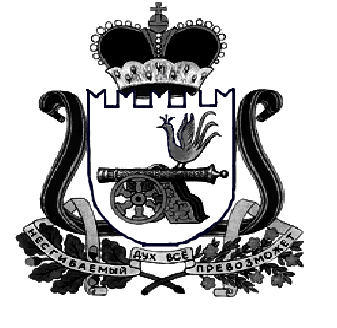 ДЕПАРТАМЕНТ  имущественных   и  земельных   Отношений  Смоленской области пл. Ленина, д. 1, г. Смоленск, 214008Тел./факс (4812) 20-59-12 e-mail: depim@admin-smolensk.ru,  https://depim.admin-smolensk.ru/__________________№ ____________________на № ______________от ____________________